Please mark the parts of the programme you will attend:Day 1, April 20th 	 Yes  NoLunch								 Yes  NoRural cafe (working in small groups)				 Yes  NoRural banquet / dinner					 Yes  NoDay 2, April 21st							 Yes  NoThematic field workshop, please mark only oneTW1. Community development through the bottom-up approach (LEADER/CLLD)TW2. Innovative approach to the communityTW3. Innovative approaches in agricultureTW4. Innovative forms of rural tourismTW5. “Zero kilometres” concept: local food on the local tableTW6. Social entrepreneurship – community before profitTW7. Heritage and identity of rural areas as a starting point for developmentTW8. Successful models of financing and implementation of rural projects TW9. Sustainable spatial planning as a prerequisite for rural developmentIf the marked workshop is already filled, please name your second workshop choice number: ______Medjimurje dinner						 Yes  NoDay 3, April 22nd							 Yes  NoMedjimurje on your palm excursion				 Yes  NoOptional trip includes transportation, lunch and a tour of Čakovec and Međimurje parts with a tour guide. The price is 70.00 HRK per participant. The amount is to be paid to: LAG Međimurski doli i bregi, M. Tita 60
40305 Nedelišće, IBAN: HR5424020061100644476 no later than 5 April 2017.Application | Please submit the completed form by e-mail to info@hmrr.hr. Applications are accepted depending on capacity, and no later than 5 April 2017. So, hurry!The cost of participation | Cost of materials, facilitating, meals and refreshments, transportation to field workshops and other technical equipment is covered to all participants. There is no participation fee.Transport and accommodation | The participants provide transport to Sveti Martin na Muri and accommodation themselves. More information and reservations: ruralniparlament.com/smjestaj/Contact  | 	Croatian Rural Development Network (HMRR), Kruge 48, Zagreb		Marina Koprivnjak 01/550 5774, Julia Bakota 01/550 5767, e-mail: info@hmrr.hr 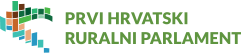 Second Croatian Rural ParliamentSveti Martin na Muri, Medjimurje region20 - 22 April 2017Application for participationApplication for participationName:	Name:	Name:	Organization: Organization: Organization: Address of the organization: Address of the organization: Address of the organization: Your position in the organization: Your position in the organization: Your position in the organization: E-mail: E-mail: E-mail: Phone / mobile number: Phone / mobile number: Phone / mobile number: If you have any dietary restrictions, please explain here: If you have any dietary restrictions, please explain here: If you have any dietary restrictions, please explain here: 